РЕШЕНИЕ«12» мая 2022 г.					                               № 45/1-5с. СтаросубхангуловоОб аннулировании удостоверений членов территориальной избирательной комиссии муниципального района Бурзянский район Республики Башкортостан с правом совещательного голоса Усманова Рамиля Зиннуровича и Ишкинина Газиза Фасхетдиновича В соответствии с частями 1, 5 статьи 9  Федерального закона от 14 марта 2022 года № 60-ФЗ «О внесении изменений в отдельные законодательные акты Российской Федерации», пунктом 9 статьи 26 Федерального закона «Об основных гарантиях избирательных прав и права на участие в референдуме граждан Российской Федерации» и частью 6 статьи 25 Кодекса Республики Башкортостан о выборах, территориальная избирательная комиссия муниципального района Бурзянский район Республики Башкортостан решила:1. Считать утраченными полномочия членов территориальной избирательной комиссии муниципального района Бурзянский район Республики Башкортостан с правом совещательного голоса Усманова Рамиля Зиннуровича, направленного местным отделением Башкортостанского регионального отделения Всероссийской политической партии «ЕДИНАЯ РОССИЯ» и Ишкинина Газиза Фасхетдиновича, направленного местным отделением Башкирского республиканского отделения Политической Партии «КОММУНИСТИЧЕСКАЯ ПАРТИЯ РОССИЙСКОЙ ФЕДЕРАЦИИ»2. Аннулировать удостоверения членов территориальной избирательной комиссии муниципального района Бурзянский район Республики Башкортостан с правом совещательного голоса, выданные Усманову Рамилю Зиннуровичу и Ишкинину Газизу Фасхетдиновичу.Разместить настоящее решение на сайтах Центральной избирательной комиссии Республики Башкортостан и территориальной избирательной комиссии муниципального района Бурзянский район Республики Башкортостан в информационно-телекоммуникационной сети Интернет.Контроль за исполнением данного решения возложить на секретаря территориальной избирательной комиссии Гайсину Л.З.Председатель                        _____________________                           С.С. Уразаев  Секретарь                                      _____________________                        Л.З. ГайсинаМ.П.ТЕРРИТОРИАЛЬНАЯ ИЗБИРАТЕЛЬНАЯ КОМИССИЯ МУНИЦИПАЛЬНОГО РАЙОНА БУРЗЯНСКИЙ РАЙОН РЕСПУБЛИКИ БАШКОРТОСТАН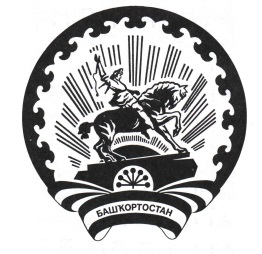 БАШҠОРТОСТАН РЕСПУБЛИКАҺЫ БӨРЙӘН РАЙОНЫ  МУНИЦИПАЛЬ РАЙОН ТЕРРИТОРИАЛЬ ҺАЙЛАУ КОМИССИЯҺЫ